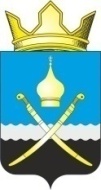 Российская ФедерацияРостовская область, Тацинский районМуниципальное образование «Михайловское сельское поселение»Администрация Михайловского сельского поселения__________________________________________________________________ПОСТАНОВЛЕНИЕ27 февраля 2017 года                                № 27                               х. МихайловО внесении изменений в постановления Администрации Михайловского сельского поселения от 04.12.2015 № 196, от 04.12.2015 № 197, от 04.12.2015 № 199, от 04.12.2015 № 200, от 04.12.2015 № 201, от 04.12.2015 № 202 В соответствии с Областным законом от 22.07.2003 № 19-ЗС «О регулировании земельных отношений в Ростовской области» (с изменениями от 29.12.2016 № 939-ЗС), ПОСТАНОВЛЯЮ:        1. Внести в постановление Администрации Михайловского сельского поселения от 04.12.2015 № 196 «Об утверждении административного регламента предоставления муниципальной услуги «Продажа земельного участка, находящегося в муниципальной собственности или государственная собственность на который не разграничена, без проведения торгов» следующие изменения:         1) в наименовании слова «или государственная собственность на который не разграничена» удалить;        2) в пункте 1 слова «или государственная собственность на которыйне разграничена»  удалить;        3) в наименовании  административного регламента предоставления муниципальной услуги «Продажа земельного участка, находящегося в муниципальной собственности или государственная собственность на который не разграничена, без проведения торгов» (далее – административный регламент)   слова «или государственная собственность на который не разграничена» удалить;       4) в пункте 1.1.1 административного регламента слова «или государственная собственность на который не разграничена» удалить;        5) в пункте 1.3.2 административного регламента слова «или государственная собственность на который не разграничена» удалить;       6) в пункте 2.1.1 административного регламента слова «или государственная собственность на который не разграничена» удалить;       7) в пункте 2.4.3 слова «государственной или»  удалить;       8) в абзаце первом пункта 2.6.3.1 слова «государственной или»  удалить;       9) в пункте 3.1.1 административного регламента слово «главы» заменить словами «главы Администрации»;       10) в пункте 3.3.1 административного регламента слово «главы» заменить словами «главы Администрации»;         11) в пункте 3.4.3 административного регламента слово «главой» заменить словами «главой Администрации»;      12) в приложении административного регламента слово «Главе» заменить словами «Главе Администрации».        2. Внести в постановление Администрации Михайловского сельского поселения от 04.12.2015 №197 «Об утверждении административного  регламента предоставления муниципальной услуги «Предоставление разрешения на условно разрешенный вид использования земельного участка или объекта капитального строительства»  следующие изменения:         1) в пункте 3.2.4 административного регламента  предоставления муниципальной услуги «Предоставление разрешения на условно разрешенный вид использования земельного участка или объекта капитального строительства» (далее – административный регламент)   слово «Глава» заменить словами «глава Администрации» в соответствующих падежах;         2) в пункте 4.1 административного регламента слово «Главой» заменить словами «главой Администрации»;         3)в приложениях  №1, №2 административного регламента слово «Главе» заменить словами «Главе Администрации».           3. Внести в постановление Администрации Михайловского сельского поселения от 04.12.2015 № 199 «Об утверждении административного регламента предоставления муниципальной услуги «Выдача справки об отсутствии (наличии) задолженности по арендной плате» следующие изменения:         1) в пункте 1.2 административного регламента предоставления муниципальной услуги   «Выдача справки об отсутствии (наличии) задолженности по арендной плате» (далее – административный регламент)  слова  «и земельных участков, государственная собственность на которые не разграничена» удалить;        2) в абзаце седьмом пункта 3.2.1 административного регламента слово «Главе» заменить словами «главе Администрации»;        3) в пункте 3.2.2 административного регламента слово «Главе» заменить словами «главе Администрации»;        4) в пункте 4.1 административного регламента слово «Главой» заменить словами «Главой Администрации»;        5) в приложении административного регламента слово «Главе» заменить словами «Главе Администрации».         4. Внести в постановление Администрации Михайловского сельского поселения от 04.12.2015 № 200 «Об утверждении административного регламента предоставления муниципальной услуги «Расторжение договора аренды, безвозмездного пользования земельным участком» следующие изменения:         1) в пункте 1.2 административного регламента предоставления муниципальной услуги «Расторжение договора аренды, безвозмездного пользования земельным участком» (далее – административный регламент)  слова   «и земельных участков, государственная собственность на которые не разграничена» удалить;         2) в пункте 3.2.4 административного регламента слово «Главой» заменить словами «Главой Администрации»;         3) в пункте 4.1 административного регламента слово «Главой» заменить словами «главой  Администрации»;         4)в приложениях  №1, №2 административного регламента слово «Главе» заменить словами «главе Администрации».        5. Внести в постановление Администрации Михайловского сельского поселения от 04.12.2015 № 201  «Об утверждении административного регламента предоставления муниципальной услуги «Заключение дополнительных соглашений к договорам аренды, безвозмездного срочного пользования земельным участком» следующие изменения:         1)  в пункте 1.2 административного регламента предоставления муниципальной услуги «Заключение дополнительных соглашений к договорам аренды, безвозмездного срочного пользования земельным участком» (далее – административный регламент)  слова «и земельных участков, государственная собственность на которые не разграничена»  удалить;        2) в абзаце четвертом пункта 3.2.3 административного регламента слово «Главой» заменить словами «главой Администрации»;        3) в пункте 3.2.4 административного регламента слово «Глава» заменить словами «глава Администрации» в соответствующих падежах;        4 ) в пункте 4.1 административного регламента слово «Главой» заменить словами «главой Администрации»;         5) в приложении  административного регламента слово  «Главе» заменить словами «Главе Администрации».       6. Внести в постановление Администрации Михайловского сельского поселения от 04.12.2015 № 202 Об утверждении административного регламента предоставления муниципальной услуги «Выдача арендатору земельного участка согласия на залог права аренды земельного участка» следующие изменения:         1) в пункте 1.2 административного регламента предоставления муниципальной услуги «Выдача арендатору земельного участка согласия на залог права аренды земельного участка» (далее – административный регламент)  слова  «и земельных участков, государственная собственность на которые не разграничена,» удалить;       2) в пункте 3.2.2 административного регламента слово «Главой» заменить словами «главой  Администрации»;       3) в пункте 4.1 административного регламента слово «Главой» заменить словами «главой  Администрации»;      4) в приложении  административного регламента слова «Главе» заменить словами «Главе Администрации».      7. Внести в постановление Администрации Михайловского сельского поселения от 04.12.2015 № 203 «Об утверждении административного  регламента предоставления муниципальной  услуги «Сверка арендных платежей с арендаторами земельных участков муниципального имущества» следующие изменения:         1) в пункте 3.2.1 административного регламента слово «Главе» заменить словами «главе Администрации»;          2) в пункте 3.2.2 административного регламента слово «Главе» заменить словами «главе Администрации»;        3) в пункте 4.1 административного регламента слово «Главой» заменить словами «главой Администрации»;        4) в приложении  административного регламента слова «Главе» заменить словами «Главе Администрации».      8. Настоящее постановление подлежит опубликованию и размещению на официальном сайте Администрации Михайловского сельского поселения.      9. Контроль за исполнением настоящего постановления оставляю  за собой.И.о. главы Администрации Михайловского сельского поселения  			                           Л.Л. Качурина